Diploma in Practical Nursing Program ChecklistCompetitive Admissions Process*Applicants will be assigned points for non-NUR courses that are a part of the Diploma in Practical Nursing curriculum that have been completed by the application deadline (end of fall semester).All BIO courses must have been completed within 5 years of the first NUR class, which will be in summer semester. Some or all BIO classes may need to be retaken to meet the 5-year rule. If this is the case, points for BIO courses are calculated based on the grade earned on the first attempt of the course.In addition, any points earned for any previously taken courses (i.e. PSY, ENG, etc.) are also based on the first attempt of the course.A grade of “C” or better is required in all program related courses.Do not submit recommendation letters. Letters are not considered and will be destroyed.   *Faculty reserves the right to change the admission criteria at any time without notice.Acceptance: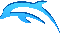 For questions regarding the admissions process, contact BCC Student Services 910-755-7320 or 800-754-1050 ext. 7320Practical Nursing Program of Study  NOTES: Students may substitute BIO 168 & 169 for BIO 163.Additional Student Information: Must complete all non-nursing courses with a grade of “C” or higher and nursing courses with an exam average of “80” or higher.Financial Aid InformationContact the BCC financial aid office910.755.7322bccfinacialaid@brunswickcc.edu2022-2023 Estimated Diploma Practical Nursing Fees* Fees paid by student directly to vendor. All other fees collected by BCC prior to each semester.ᶲ If needed – Student may have all or some required vaccinations, physical exam, and current CPR. All expenses are estimated and subject to revision without prior notification. Additional fees, as required by the school or clinical agencies, may be necessary and will be the responsibility of the student. Information on these fees will be provided as needed.Payment will not be refunded once expenses are paid and items are ordered.Brunswick Community College does not discriminate on the basis of race, religion, color, national origin, gender, age, political affiliation, genetic information, sexual orientation, or disability.Complete Brunswick Community College application process at https://www.brunswickcc.edu/apply/admissions-process/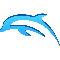 Attend a mandatory Nursing Information Session. All Information Sessions will be held in the Health Sciences Building (J Building) on the main campus. Check the BCC Nursing Website for dates and times of the sessions. To accommodate work, school, and life schedules of perspective students, dates and times will vary from session to session. Submit ALL official educational transcripts, TEAS scores, and/or AP CLEP scores to Student Services. Verify transcript evaluation has occurred through your personal Self Service account. If your anticipated course is not listed, please follow up with Student Services.GPA requirement: GPA 2.5 or higher at current institution to submit application.Meet English proficiency with one of the following:Have an unweighted high school GPA of 2.8 or higher Complete DRE courses through DRE 098 Complete  ENG-095Complete ENG 002 with a grade of P2Complete ENG 111 or equivalent with a “C” or higher if a co-requisite course is required.Transfer credit for ENG 111 or higher Meet appropriate scores on placement test:SAT Evidence-based Reading & Writing Score ≥ 480 ACT English score ≥ 18 or ACT Reading score ≥ 22RISE ENG Tier 2 score ≥ 70Meet Math proficiency with one of the following:Have an unweighted high school GPA of 2.8 or higherComplete DMA 010-050 Complete MAT-070Complete MAT 003 with a grade of P2Complete MAT 143, MAT 152, or MAT 171 or equivalent with a “C” or higher if a co-requisite is required.Transfer credit for approved college level MAT Meet appropriate scores on placement test:SAT Mathematics Score ≥ 480ACT Math score ≥ 22RISE MAT Tier 2 score ≥ 70NC Nurse Aide: Complete a NC state approved Nurse Aide program and be listed on the N.C. Nurse Aide Registry as a Nurse Aide I without substantiated findings by application deadline. Please note that your CNA certification must stay active throughout your time in the BCC Nursing Program. *Not required if applicant possesses a current, unencumbered LPN license.       Schedule and take TEAS test by application deadline:Register to take the TEAS test at atitesting.com.TEAS tests may be taken once every three months. Scores are good for three years from the beginning of the first nursing classSubmit official scores through atitesting.com if TEAS taken at another institution.Applicants must score a minimum of 59 on the TEAS to apply.Complete English Language proficiency requirement if:English is not your native language.If you did not graduate from a high school or college in the US.       Complete the Nursing application and submit all supporting documents by 5 pm on January 31, 2024. IMPORTANT: Any application or supporting documents received after the deadline will not be considered and eligibility will be forfeited.How to Calculate Your PointsHow to Calculate Your PointsHow to Calculate Your PointsHow to Calculate Your PointsBIO 163 orBIO 168 & BIO 169ENG 111PSY 150College Level MATA-6A-3A-3A-3B-3B-2B-2B-2C-1C-1C-1C-1Additional points will be awarded based on TEAS composite scores:                                              59-64 percentile = 0 points65-69 percentile = 5 points                                              70-79 percentile = 10 points                                              80-89 percentile = 15 points                                              90+     percentile = 20 pointsGraduation from a regionally accredited college or university:                                                               Associate’s degree = 5 points                                             Bachelor’s degree = 6 points                                             Master’s degree = 8 points    Full acceptance is contingent upon maintaining eligibility requirements (GPA, grades, CNA, etc.)     Criminal background check, drug screen, and immunization documentation required. Student        may be dismissed from the program prior to, or during the program if student does not meet      the clinical agency requirements. Any student who tests positive for an illegal or illegally      obtained controlled substance will be dismissed from the Nursing Program and will be      prohibited from reapplying to a Brunswick Community College Nursing Program in the future.      Mandatory orientation scheduled prior to the start of fall semester.      Mandatory orientation scheduled prior to the start of fall semester.PRACTICAL NURSING DIPLOMA PROGRAM (D45660)PRACTICAL NURSING DIPLOMA PROGRAM (D45660)PRACTICAL NURSING DIPLOMA PROGRAM (D45660)PRACTICAL NURSING DIPLOMA PROGRAM (D45660)Summer SemesterBIO 163Basic Anatomy & Physiology4-2-0-0-5ENG 111Writing & Inquiry3-0-0-0-3NUR 117Pharmacology1-3-0-0-2Total10 creditsFall SemesterNUR 101Practical Nursing I7-6-6-0-11PSY 150General Psychology3-0-0-0-3Total14 creditsSpring SemesterNUR 102Practical Nursing II7-0-9-0-10Total10 creditsSummer SessionNUR 103Practical Nursing III (8 weeks)6-0-9-0-9Total9 creditsTOTAL PROGRAM CREDITS43 creditsTuition based uponNC ResidencySummer SessionFall SemesterSpring SemesterSummer SessionTuitionRelated Courses& NUR 117$988.00NUR 101$836.00NUR 102$760.00NUR 103$684.00BCC Student Fees$50.00$50.00$50.00$50.00ADDITIONAL REQUIREMENTSADDITIONAL REQUIREMENTSADDITIONAL REQUIREMENTSADDITIONAL REQUIREMENTSADDITIONAL REQUIREMENTSProfessional Liability$13.00Criminal Background /Drug Test/Immunization Tracker*$142.00ATI Program$743.00$743.00$743.00Physical Exam*ᶲ$35.00Immunizations*ᶲ$300.00TB Screening*ᶲ$34.00Books$544.00$625.00Lab Kit$100.00Lab Fee$100.00$50.00$100.00Uniforms*$165.00CPR Class*ᶲ$60.00NCLEX-PN Exam*$200.00Varies checkNCBON websiteNCLEX-PN App for Licensure*$123.00Varies checkNCBON websiteNursing Pin/Lamp*$75.00Cap, Gown, Diploma*$75.00Totals$2318.00$2467.00$2076.00$1577.00